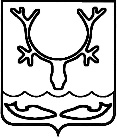 СОВЕТ городского округа "Город НАРЬЯН-МАР"19-я сессия IV созыва______________________________________РЕШЕНИЕО внесении изменений в состав комиссии по контролю за соблюдением   лицами, замещающими муниципальные должности, ограничений, запретов, требований о предотвращении или об урегулировании конфликта интересов и исполнением обязанностей, возложенных на них законодательством в сфере противодействия коррупции   В соответствии с Уставом муниципального образования "Городской округ "Город Нарьян-Мар", Положением "О комиссии по контролю за соблюдением лицами, замещающими муниципальные должности, ограничений, запретов, требований о предотвращении или об урегулировании конфликта интересов и исполнением обязанностей, возложенных на них законодательством в сфере противодействия коррупции" Совет городского округа "Город Нарьян-Мар" РЕШИЛ:	1. Внести в состав комиссии по контролю за соблюдением   лицами, замещающими муниципальные должности, ограничений, запретов, требований о предотвращении или об урегулировании конфликта интересов и исполнением обязанностей, возложенных на них законодательством в сфере противодействия коррупции, утвержденный решением Совета городского округа "Город Нарьян-Мар" от 31.10.2019 № 20-р, следующие изменения:1.1. Исключить из состава комиссии по контролю за соблюдением   лицами, замещающими муниципальные должности, ограничений, запретов, требований о предотвращении или об урегулировании конфликта интересов и исполнением обязанностей, возложенных на них законодательством в сфере противодействия коррупции, Гусева Дениса Владимировича.1.2. Включить в состав комиссии по контролю за соблюдением   лицами, замещающими муниципальные должности, ограничений, запретов, требований о предотвращении или об урегулировании конфликта интересов и исполнением обязанностей, возложенных на них законодательством в сфере противодействия коррупции, депутата Хабарову Елену Владимировну.1.3.  Избрать председателем комиссии по контролю за соблюдением   лицами, замещающими муниципальные должности, ограничений, запретов, требований о предотвращении или об урегулировании конфликта интересов и исполнением обязанностей, возложенных на них законодательством в сфере противодействия коррупции, председателя Совета городского округа "Город Нарьян-Мар" Суського Юрия Ивановича.2.   Настоящее решение вступает в силу со дня его принятия.г. Нарьян-Мар24 декабря 2020 года№ 161-рПредседатель Совета городского округа "Город Нарьян-Мар"                                  Ю.И. Суський